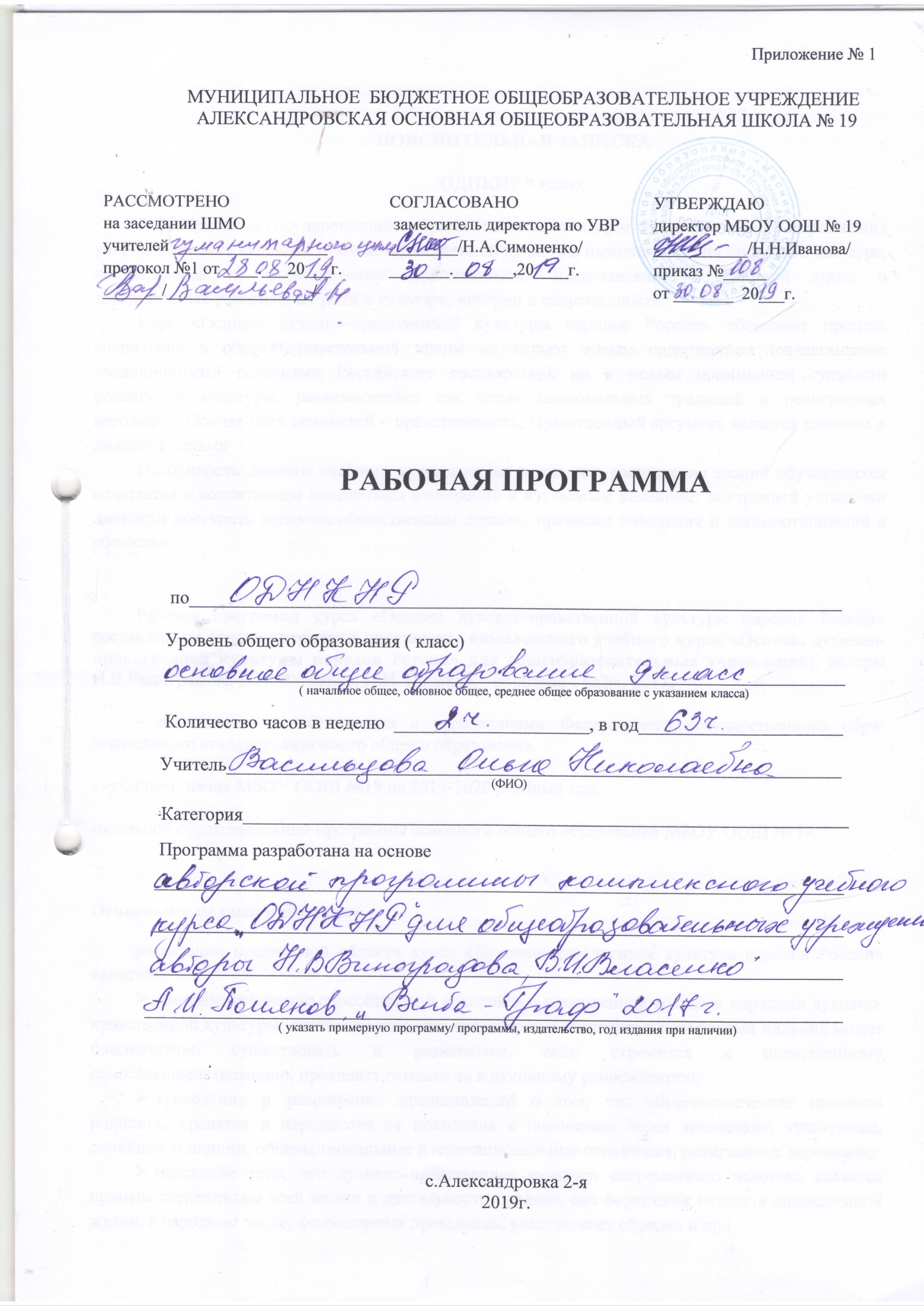 ПОЯСНИТЕЛЬНАЯ ЗАПИСКАОДНКНР 9 классВ федеральном государственном образовательном стандарте основного общего образования учебный предмет «Основы духовно-нравственной культуры народов России» определен как курс, направленный на формирование первоначальных представлений о светской этике, о традиционных религиях, их роли в культуре, истории и современности. Курс «Основы духовно-нравственной культуры народов России»обогащает процесс воспитания в общеобразовательной школе не только новым содержанием (ознакомление традиционными религиями Российского государства), но и новым пониманием сущностироссийской культуры, развивающейся как сплав национальных традиций и религиозныхверований. Основа всех ценностей – нравственность. Нравственный аргумент является главным в диалоге с детьмиОсобенность данного учебного курса состоит в том, что расширение знаний обучающихся сочетается с воспитанием ценностных отношений к изучаемым явлениям: внутренней установки личности поступать согласно общественным нормам, правилам поведения и взаимоотношений в обществе.Рабочая программа курса «Основы духовно-нравственной культуры народов России» составлена на основе авторской программы комплексного учебного курса «Основы духовно-нравственной культуры народов России» для общеобразовательных учреждений:, авторы Н.В.Виноградова, В.И. Власенко, А.И. Поляков,   «Вентана-Граф», 2012, разработанной в соответствии с требованиями Федерального государственного образовательного стандарта основного общего образования.- -учебного плана МБОУ ООШ №19 на 2019-2020 учебный год.-основной образовательной	 программы основного общего образования МБОУ ООШ № 19.Основными целями и задачамиреализации предметной области курса «Духовно-нравственная культура народов России» является: совершенствование способности к восприятию накопленной разными народами духовно-нравственной культуры; осознание того, что человеческое общество и конкретный индивид может благополучно существовать и развиваться, если стремится к нравственному самосовершенствованию, проявляет готовность к духовному саморазвитию;углубление и расширение представлений о том, что общечеловеческие ценности родились, хранятся и передаются от поколения к поколению через этнические, культурные, семейные традиции, общенациональные и межнациональные отношения, религиозные верования;осознание того, что духовно-нравственная культура современного человека является прямым наследником всей жизни и деятельности предков, она берет свои истоки в повседневной жизни, в народном эпосе, фольклорных праздниках, религиозных обрядах и др.;становление внутренних установок личности, ценностных ориентаций, убеждения в том, что отношение к члену общества определяется не его принадлежностью к определенному этносу, не его религиозными убеждениями, а нравственным характером поведения и деятельности, чувством любви к своей родине, уважения к народам, населяющим ее, их культуре и традициям.Место предмета в учебном плане.Рабочая программа рассчитана на изучение предмета 2 часа в неделю, 70 часов в год      (при 35 неделях). В соответствии с годовым календарным учебным графиком на 2019-2020 учебный год и в связи с государственными праздниками программа по ОДНКНР будет реализована за 63 часа.ТЕМАТИЧЕСКОЕ ПЛАНИРОВАНИЕ по курсу ОДНКНР для 9 класса Принципы реализации программы курса «Основы духовно-нравственной культуры народов России»I. Принципы духовно-нравственного воспитания.1.	Культуроведческий определяет возможность широкого ознакомления с различными сторонами культуры народов России: фольклором, декоративно-прикладным искусством, архитектурой, особенностями быта, праздниками, обрядами и традициями. Особое место в курсе занимает знакомство с культурой, рожденной религией. Все это позволяет обеспечить благополучную адаптацию подрастающего поколения в обществе и воспитать важнейшие нравственные качества гражданина многонационального государства – толерантность, доброжелательность, эмпатию, гуманизм и др.2.	Природосообразности. В младшем подростковом возрасте у формирующейся личности возникает глубокий интерес к окружающему миру, обществу, взаимоотношениям людей и т. п., что позволяет приобщить её к философской стороне жизни. Вместе с тем, важно учитывать психологические возможности и малый жизненный опыт младших подростков: особенности восприятия ими философских идей, тягу к эмоциональным впечатлениям, стремление к самоанализу и самостоятельности. Материал, который предоставляется для восприятия пятиклассникам, должен, прежде всего, вызывать у них эмоциональную реакцию, а память фиксировать образы и фактологическую сторону явления.3.	Диалогичности. Поскольку сама российская культура есть диалог различных культур, то и ознакомление с ними предполагает откровенный и задушевный разговор о ценностях, представленных как в традиционной народной культуре, так и в религиозной культуре. Более того, учитывая, что ведущей деятельностью подростка начинает становиться коммуникативная деятельность, возникает необходимость создать условия для ее развития. Диалогичность реализуется разными дидактическими способами: организацией текстов в учебнике; проведением учебных диалогов, обсуждением проблемных ситуаций, обучением в парах, группах.4.	Краеведения.При обучении пятиклассников этот принцип остается актуальным, т.к. продолжающаяся социализация ребенка проходит в естественной среде, частью которой являются быт, традиции, этические нормы и нравственные правила, религиозная вера народов и др. Ознакомление с конкретным выражением этих пластов в данном крае, городе, деревне может стать основой формирования системы ценностей, нравственных качеств личности, позволяющих ей адаптироваться в различной этнической среде. Школьники, изучая родной край, начинают осознавать, что малая родина – часть большого Отечества, а окружающая его культурная среда – один из элементов общероссийской культуры.5.	Поступательности обеспечивает постепенность, последовательность и перспективность обучения. При сохранении общей идеи курса содержание обучения постепенно углубляется и расширяется, школьники начинают решать более серьезные проблемные задачи. II. Принципы отбора содержания образования.Научность и каноничность (сочетание современных достижений педагогики и психологии с каноничностью).Учет требований типовых программ.Многоуровневостъ (показ широкой картины мира с учетом возрастных возможностей детей).III. Принципы организации занятий.Наглядность, научная обоснованность, сознательность и активность, доступность и мера, научность, учет возрастных и индивидуальных особенностей детей, систематичность и последовательность, прочность усвоения знаний, связь теории с практикой обучения и жизнью, воспитание в процессе обучения; вариативный подход.СОДЕРЖАНИЕкурса «Основы духовно-нравственной культуры народов России»В программе курса 9 класса представлены следующие содержательные линии:«В мире культуры», «Край, в котором ты живёшь», «Религия и культура»,«Нравственные  ценности российского народа», «Твой духовный мир»,  «Семья, семейные ценности и традиции».Ценностные ориентиры содержания учебного предмета:патриотизм и гражданственность: любовь к России, родному краю, своему народу; уважение обычаев и традиций, культуры своего и других народов России, дружба и согласие между народами, верность Родине, служение Отечеству, уважение государственных законов и символов, защитников Отечества, охрана природы, исторических и культурных памятников;духовно-нравственные ценности: ценность человеческой жизни, бережное отношение ко всему живому, справедливость, милосердие, верность, отзывчивость, сострадание, честность, ответственность, гостеприимство, доброта, дружелюбие, умение прощать, уважение мнениядругих;семейные ценности: забота о чести семьи, уважение родителей, забота о старших и младших членах семьи, взаимопонимание и доверие, трудолюбие;религии народов России: свобода вероисповедания, веротерпимость, представления о традиционных религиях народов России, их духовно-нравственном значении в жизни людей.ПЛАНИРУЕМЫЕ РЕЗУЛЬТАТЫ ОСВОЕНИЯкурса«Основы духовно-нравственной культуры народов России»Результатом обучения должно стать пробуждение интереса к культуре других народов, сформированность таких личностных качеств, как толерантность, способность к равноправному объединению, сотрудничеству, взаимодействию.  В процессе изучения данного курса  у учащихся углубляется осознание идеи, что:общечеловеческие ценности (добро,  справедливость, милосердие, честность и др.) являются продуктом развития двух социальных сфер: традиционной культуры каждого народа и различных религиозных культур;духовность человека есть преобладание в нем нравственных, интеллектуальных интересов над материальными, независимо от того, из какой социальной сферы (традиций, обычаев, веры)  они были заимствованы и какому народу изначально принадлежат.  В восьмом классе продолжается реализация авторской  идеи, что основной формой организации обучения является совместная, коллективная деятельность школьников разных вероисповеданий по ознакомлению с традиционными религиями России, а так же их вкладом в духовную и материальную культуру общества. В соответствии с федеральным образовательным стандартом основного общего образования содержание данного курса должно определять достижение личностных, метапредметныхи предметных результатов освоения основной образовательной программы.Личностные цели представлены двумя группами. Первая отражает изменения,которые должны произойти в личности субъекта обучения. Это:готовность к нравственному саморазвитию; способность оценивать свои поступки, взаимоотношения со сверстниками;достаточно высокий уровень учебной мотивации, самоконтроля и самооценки; стремление к развитию интеллектуальных, нравственных, эстетических потребностей;личностные качества, позволяющие успешно осуществлять различную деятельность и взаимодействие с ее участниками.Другая группа целей передает социальную позицию школьника, сформированность его ценностного взгляда на окружающий мир:формирование основ российской гражданской идентичности, понимания особой роли многонациональной России в современном мире; осознание своей принадлежности к народу, национальности, стране, государству; чувство привязанности и любви к малой родине, гордости и за своё Отечество, российский народ и историю России (элементы гражданской идентичности); воспитание чувства гордости за свою Родину, российский народ и историю России; формирование ценностей многонационального российского общества;воспитание уважительного отношения к своей стране, ее истории, любви к родному краю, своей семье, гуманного отношения, толерантности к людям, независимо от их возраста, национальности, вероисповедания;проявление гуманного отношения, толерантности к людям, правильного взаимодействия в совместной деятельности, независимо  от возраста, национальности, вероисповедания участников диалога или деятельности; понимание роли человека в обществе, принятие норм нравственного поведения, правильного взаимодействия со взрослыми и сверстниками; формирование эстетических потребностей, ценностей и чувств.Метапредметные результаты определяют круг универсальных учебных действий разного типа (познавательные, коммуникативные, рефлексивные, информационные), которые успешно формируются средствами данного предмета. Среди них:владение коммуникативной деятельностью, активное и адекватное использование речевых средств для решения задач общения с учетом особенностей собеседников и ситуации общения (готовность слушать собеседника и вести диалог; излагать свое мнение и аргументировать свою точку зрения, оценивать события, изложенные в текстах разных видов и жанров);овладение навыками смыслового чтения текстов различных стилей и жанров, в том числе религиозного характера; способность работать с  информацией, представленной в разном виде и разнообразной форме;овладение методами познания, логическими действиями и операциями (сравнение, анализ, обобщение, построение рассуждений);освоение способов решения проблем творческого и поискового характера;умение строить совместную деятельность в соответствии с учебной задачей и культурой коллективного труда.Предметные результаты обучения нацелены на решение образовательных задач:осознание целостности окружающего мира, расширение знаний о российской многонациональной культуре, особенностях традиционных религий России;использование полученных знаний в продуктивной и преобразующей деятельности; способность к работе с информацией, представленной разными средствами;расширение кругозора и культурного опыта школьника, формирование умения воспринимать мир не только рационально, но и образно.Универсальные учебные действия. Познавательные: характеризовать понятие «духовно-нравственная культура»; сравнивать нравственные ценности разных народов, представленные в фольклоре, искусстве, религиозных учениях; различать культовые сооружения разных религий; формулировать выводы и умозаключения на основе анализа учебных текстов. Коммуникативные: рассказывать о роли религий в развитии образования на Руси и в России; кратко характеризовать нравственные ценности человека (патриотизм, трудолюбие, доброта, милосердие и др.). Рефлексивные:оценивать различные ситуации с позиций «нравственно», «безнравственно»; анализировать и оценивать совместную деятельность (парную, групповую работу) в соответствии с поставленной учебной задачей, правилами коммуникации и делового этикета. Информационные: анализировать информацию, представленную в  разной форме (в том числе графической) и в разных источниках (текст, иллюстрация, произведение искусства).В результате освоения курса «Основы духовно-нравственной культуры народов России» Ученик научится:осознавать свою принадлежность к народу, национальности, стране, государству; чувство привязанности и любви к малой родине, гордость и за своё Отечество, российский народ и историю России (элементы гражданской идентичности);понимать роль человека в обществе, принимать нормы нравственного поведения;проявлять гуманное отношение, толерантность к людям, правильное взаимодействие в совместной деятельности, независимо от возраста, национальности, вероисповедания участников диалога или деятельности;стремиться к развитию интеллектуальных, нравственных, эстетических потребностей;характеризовать понятие «духовно-нравственная культура»;сравнивать нравственные ценности разных народов, представленные в фольклоре, искусстве, религиозных учениях;различать культовые сооружения разных религий;формулировать выводы и умозаключения на основе анализа учебных текстов;рассказывать о роли религий в развитии образования на Руси и в России;кратко характеризовать нравственные ценности человека (патриотизм, трудолюбие, доброта, милосердие и др.);оценивать различные ситуации с позиций «нравственно», «безнравственно»;анализировать и оценивать совместную деятельность (парную, групповую работу) в соответствии с поставленной учебной задачей, правилами коммуникации и делового этикета;анализировать информацию, представленную в разной форме (в том числе графической) и в разных источниках (текст, иллюстрация, произведение искусства);воспроизводить полученную информацию, приводить примеры из прочитанных текстов; оценивать главную мысль прочитанных текстов и прослушанных объяснений учителя;сравнивать главную мысль литературных, фольклорных и религиозных
текстов;проводить аналоги и между героями, сопоставлять их поведение с
общечеловеческими духовно-нравственными ценностями;участвовать в диалоге: высказывать свои суждения, анализировать
высказывания участников беседы, добавлять, приводить доказательства;создавать по изображениям (художественным полотнам, иконам,
иллюстрациям) словесный портрет героя;оценивать поступки реальных лиц, героев произведений, высказывания
известных личностей;работать с исторической картой: находить объекты в соответствии с
учебной задачей;использовать информацию, полученную из разных источников, для решения
учебных и практических задач.Ученик получит возможность научиться:высказывать предположения о последствиях неправильного (безнравственного) поведения человека;оценивать свои поступки, соотнося их с правилами нравственности и этики;
намечать способы саморазвития;работать с историческими источниками и документами;слушать и вступать в диалог, участвовать в коллективном обсуждении проблем, интегрироваться в группу сверстников и строить продуктивное взаимодействие и сотрудничество со сверстниками и взрослыми.планировать, контролировать и оценивать учебные действия в соответствии с поставленной задачей и условиями её реализации, определять наиболее эффективные способы достижения результата; адекватно использовать речевые средства и средства информационно- коммуникационных технологий для решения различных коммуникативных и познавательных задач; осуществлять информационный поиск для выполнения учебных заданий; навыкам смыслового чтения текстов различных стилей и жанров, осознанного построения речевых высказываний в соответствии с задачами коммуникации; излагать своё мнение и аргументировать свою точку зрения и давать оценку событиям; адекватно оценивать собственное поведение и поведение окружающих. Виды, методы и формы контроля:Виды контроля:Предварительный контроль проводится перед изучением нового раздела курса с целью определения знаний учащихся предыдущего материала. Предыдущая проверка сочетается с компенсационным (реабилитационным) обучением, направленным на ликвидацию пробелов в знаниях, умениях учеников.Текущий контроль осуществляется в ходе изучения каждой темыи позволяет выявить степень усвоения изученного учебного материала. При этом диагностируется усвоения учеником лишь отдельных элементов учебной программы. Тематический контроль проводится после изучения темы или раздела программы. Его целью является диагностирование качества усвоения учащимися учебного материала по отдельной теме, установления соответствия уровня программным требованием.Итоговый контроль проводится в конце учебного года. Его назначение - диагностирование интегрированного результата учебной деятельности учащихся в соответствии с поставленными задачами на данном этапе задач обучения.Методы контроляежедневное наблюдение(позволяет учителю составить представление о том, как ученики воспринимают и осмысливают учебный материал, в какой степени проявляют самостоятельность, сообразительность, творчество);устный опрос(индивидуальный и фронтальный, заключается в постановке перед школьниками вопросов по содержанию изученного материала и оценке полноты, логичности и обоснованности и их ответов);письменный контроль знаний и умений(самостоятельные работы, доклады и сообщения - позволяет выявить умение последовательно излагать материал, выражать свои мысли на письме). творческая работа (проект, презентация, рисунок -является основной формой проверки умения учеником правильно и последовательно излагать мысли, делать самостоятельные выводы, проверяет речевую подготовку учащегося.);тестовый контроль (тест - осуществляется с помощью набора стандартизированных заданий, которые дают возможность за сравнительно короткое время проверить усвоение учебного материала всеми учащимися, измерить объем и уровень конкретных знаний, умений и навыков).Формы контроляВ зависимости от специфики организации контроля за учебной деятельностью учащихся используются такие формы контроля: фронтальная, групповая, индивидуальная, комбинированная, самоконтроль, взаимоконтрольОценивание уровня подготовки обучающихся по курсу ОДНКНРОцениванию подлежат индивидуальные учебные достижения обучающихся (сравнение сегодняшних достижений ребенка с его собственными вчерашними достижениями). Положительно оценивается каждый удавшийся шаг ребенка, попытка (даже неудачная) самостоятельно найти ответ на вопрос. Оценке подлежит не только когнитивная составляющая ответа, а прежде всего качество ответов: в чём ребёнок видит ценность того или иного жизненного явления и насколько ярко и образно он может сформулировать, аргументировать свои мысли. Поощряется любое проявление инициативы, желание высказаться, ответить на вопрос, поработать у доски. Для оценивания учебных достижений обучающихся использовать аутентичные способы (технология портфолио). Технология портфолио: составление портфеля творческих работ и достижений ученика, что позволит учащимся производить самоконтроль: сравнивать свою работу с образцом, находить ошибки устанавливать их причины, самому вносить исправления и выполнять самооценку своей деятельности в курсе ОДНКНР. Осуществление информативной и регулируемой обратной связи с учащимися должно быть ориентировано на успех, содействовать становлению и развитию самооценки. Оценивание должно быть направлено на эффективное обучение ребенка. Оцениванию не подлежат: темп работы ученика, личностные качества школьников, своеобразие их психических процессов (особенности памяти, внимания, восприятия, темп деятельности и др.). По ОДНКНР контрольные работы не проводятся. Для оперативного контроля знаний и умений по курсу используются систематизированные упражнения и тестовые задания разных типов, творческие работы.Критерии оценивания уровня подготовки учащихся по курсу ОДНКНР.Оценка устных ответов учащихся:Оценка «5» ставится в том случае, если учащийся показывает верное понимание рассматриваемых вопросов, дает точные формулировки и истолкование основных понятий, строит ответ по собственному плану, сопровождает рассказ примерами, может установить связь между изучаемым и ранее изученным материалом по курсу ОДНКНР, а также с материалом, усвоенным при изучении других предметов.Оценка «4» ставится, если ответ ученика удовлетворяет основным требованиям к ответу на оценку «5», но дан без использования собственного плана, новых примеров, без применения знаний в новой ситуации, без использования связей с ранее изученным материалом и материалом, усвоенным при изучении других предметов; если учащийся допустил одну ошибку или не более двух недочетов и может их исправить самостоятельно или с небольшой помощью учителя.Оценка «3» ставится, если учащийся правильно понимает суть рассматриваемого вопроса, но в ответе имеются отдельные пробелы в усвоении вопросов курса ОДНКНР, не препятствующие дальнейшему усвоению программного материала; допустил не более одной грубой ошибки и двух недочетов, не более одной грубой и одной негрубой ошибки, не более двух-трех негрубых ошибок, одной негрубой ошибки и трех недочетов; допустил четыре или пять недочетов.Оценка «2» ставится, если учащийся не овладел основными знаниями и умениями в соответствии с требованиями программы и допустил больше ошибок и недочетов, чем необходимо для оценки 3.Оценка «1» ставится в том случае, если ученик не может ответить ни на один из поставленных вопросов.Оценка письменных  работ.Оценка «5» ставится за работу, выполненную полностью без ошибок и недочетов.Оценка «4» ставится за работу, выполненную полностью, но при наличии в ней не более одной негрубой ошибки и одного недочета, не более трех недочетов.Оценка «3» ставится, если ученик правильно выполнил не менее 2/3 всей работы или допустил не более одной грубой ошибки и двух недочетов, не более одной грубой и одной негрубой ошибки, не более трех негрубых ошибок, одной негрубой ошибки и трех недочетов, при наличии четырех-пяти недочетов.Оценка «2» ставится, если число ошибок и недочетов превысило норму для оценки 3 или правильно выполнено менее 2/3 всей работы.Оценка «1» ставится, если ученик совсем не выполнил ни одного задания.Оценка творческих работ.Творческая работа выявляет сформированность уровня грамотности и компетентности учащегося, Любая творческая работа включает в себя три части: вступление, основную часть, заключение и оформляется в соответствии с едиными нормами и правилами, предъявляемыми к работам такого уровня. С помощью творческой работы проверяется: умение раскрывать тему; умение использовать языковые средства, предметные понятия, в соответствии со стилем, темой и задачей высказывания (работы); соблюдение языковых норм и правил правописания; качество оформления работы, использование иллюстративного материала. Календарно – тематическое планирование ОДНКНР 9 класс.№ п/пНазвание разделаКоличество часов1«В мире культуры»82Край, в котором ты живёшь23Религия и культура154Нравственные ценности российского народа125Твой духовный мир126Семья. Семейные ценности и традиции.127Повторение2Всего:63№ п/пТЕМА УРОКАКол-вочасовОсновные виды деятельностиДАТАПЛАНДАТА ФАКТКультура – неотъемлемая сторона жизни цивилизованного человека.1Введение в предмет ОДНКНР.  Общее понятие о культуре. Структура культуры. Виды человеческой деятельности, относящиеся к культуре. Рукотворный и нерукотворный мир. Формы духовной культуры.02.09Искусство в жизни современного человека.1Искусство – зеркало жизни. Искусство вокруг нас. Виды искусства. Роль искусства в жизни людей. Художественный образ – стиль – язык. 06.09Искусство в жизни современного человека.1Искусство – зеркало жизни. Искусство вокруг нас. Виды искусства. Роль искусства в жизни людей. Художественный образ – стиль – язык. 09.09Искусство в жизни современного человека.1Искусство – зеркало жизни. Искусство вокруг нас. Виды искусства. Роль искусства в жизни людей. Художественный образ – стиль – язык. 13.09Величие многонациональной российской культуры.1Роль искусства в сближении народов. Знаки и символы искусства. Наука и искусство. Знание научное и знание художественное. Человек творец и носитель культуры. Известные деятели российской науки и культуры.16.09Величие многонациональной российской культуры.1Роль искусства в сближении народов. Знаки и символы искусства. Наука и искусство. Знание научное и знание художественное. Человек творец и носитель культуры. Известные деятели российской науки и культуры.20.09Преобразующая сила искусства.1Законы красоты. Гармония, композиция, симметрия, пропорция, ритм. Предназначение искусства, его действенная сила. Массовая культура. 23.09Преобразующая сила искусства.1Законы красоты. Гармония, композиция, симметрия, пропорция, ритм. Предназначение искусства, его действенная сила. Массовая культура. 27.09Символика Ростовской области, Мясниковского района1Административное деление Ростовской области. Мой район: история, достопримечательности. Город Ростов-на-Дону -  столица Южного федерального округа. Крупные города Ростовской области: Азов, Таганрог, Ростов-на-Дону, Новочеркасск, Волгодонск. Города воинской славы. Современная инфраструктура Ростовской области.30.09Развитие культуры на Дону.1Народы, проживающие на территории Донского края. Особенности политики Ростовской области. Памятники культуры и архитектуры. Народная музыка. Донской фольклор. Литература Дона. Устное народное творчество. Произведения донских писателей.Подготовить презентацию или сообщение об одном из наиболее значимых культурных объектов своего края.04.10Возникновение религий.1Роль религии в развитии культуры. Вклад религии в развитие материальной и духовной культуры общества. Понятия «вера», «религиозная вера». Особенности религиозной веры. Причины возникновения религии. Формы религии и их наличие в современных культах.07.10Возникновение религий.1Роль религии в развитии культуры. Вклад религии в развитие материальной и духовной культуры общества. Понятия «вера», «религиозная вера». Особенности религиозной веры. Причины возникновения религии. Формы религии и их наличие в современных культах.11.09Религии мира и их основатели.1Предпосылки возникновения и нравственные основы мировых религий. История возникновения. Религиозные традиции мира.  Национальные религии. Многобожие.14.09Религии мира и их основатели.1Предпосылки возникновения и нравственные основы мировых религий. История возникновения. Религиозные традиции мира.  Национальные религии. Многобожие.18.09Культурные традиции буддизма.1Появление и распространение буддизма. Сущность и вероучение буддизма. Культовые сооружения буддистов. Буддийские монастыри. Буддийский календарь.21.09Культурные традиции буддизма.1Появление и распространение буддизма. Сущность и вероучение буддизма. Культовые сооружения буддистов. Буддийские монастыри. Буддийский календарь.25.09Культура ислама.1История возникновения ислама. Первые столетия ислама (VII-XII века) – золотое время исламской культуры. Коран, Столпы ислама. Культовые здания ислама. Мечеть  –  часть исламской культуры. Исламский календарь. 28.09Культура ислама.1История возникновения ислама. Первые столетия ислама (VII-XII века) – золотое время исламской культуры. Коран, Столпы ислама. Культовые здания ислама. Мечеть  –  часть исламской культуры. Исламский календарь. 01.11Иудаизм и культура.1Возникновение иудаизма. Тора  –  Пятикнижие Моисея. Синагога  –  молельный дом иудеев. Особенности внутреннего убранства синагоги. Еврейский календарь.11.11Иудаизм и культура.1Возникновение иудаизма. Тора  –  Пятикнижие Моисея. Синагога  –  молельный дом иудеев. Особенности внутреннего убранства синагоги. Еврейский календарь.15.11Культурное наследие христианства.1Христианство, Библия, Ветхий завет. Новый завет, Евангелие. Культурное наследие христианской Руси. Богослужебное песнопение. Колокольный звон. Христианские праздники. 18.11История религий в России.1Особенности истории различных религий в России. Основные этапы возникновения и развития православия и других религий в России. Роль православия в истории России. Христианские конфессии. 22.11Религиозные ритуалы. Обычаи и обряды.1Ритуалы в религиозных традициях мира. Обряды в христианстве, исламе, буддизме и иудаизме. Особенности религиозных обрядов и традиций. Молитва.Подготовить рассказ о какой-либо религиозной традиции или ритуале.25.11Религия и мораль.1Главный принцип всех религий. Нравственные заповеди в религиях мира. Заповеди иудаизма и христианства. Нравственное учение ислама. Учение о поведении человека в буддизме. Понятие «мораль». Моральные нормы. Соблюдение моральных норм. Человеческие ценности. 29.11Мораль и нравственность.1Нравственные заповеди в религиях мира. Роль правил в жизни общества. Источники  нравственности:  традиции,  обычаи,  религии. Золотое правило нравственности..02.12Мораль и нравственность.1Нравственные заповеди в религиях мира. Роль правил в жизни общества. Источники  нравственности:  традиции,  обычаи,  религии. Золотое правило нравственности.06.12Мораль и нравственность.1Нравственные заповеди в религиях мира. Роль правил в жизни общества. Источники  нравственности:  традиции,  обычаи,  религии. Золотое правило нравственности.09.12Совесть как всеобщий естественный закон.1Общественно-исторический характер морали и совести.  Понятия «совесть», «стыд». Совесть – мерило нравственности. Психологическая сторона совести.Совесть  как  внутренний источник нравственного поведения человека.13.12Совесть как всеобщий естественный закон.1Общественно-исторический характер морали и совести.  Понятия «совесть», «стыд». Совесть – мерило нравственности. Психологическая сторона совести.Совесть  как  внутренний источник нравственного поведения человека.16.12Правда и ложь1Понятие «правда» и «ложь». Нравственные качества личности: честность, порядочность, справедливость, их значимость в жизни человека.20.12Правда и ложь1Понятие «правда» и «ложь». Нравственные качества личности: честность, порядочность, справедливость, их значимость в жизни человека.23.12Добро и зло.1Суть добра и зла, представление об этих двух понятиях, их взаимосвязь в жизни. Противоречие понятий добро и зло. Ценностное отношение к понятиям добра и зла, греха, раскаяния и воздаяния. 27.12Добро и зло.1Суть добра и зла, представление об этих двух понятиях, их взаимосвязь в жизни. Противоречие понятий добро и зло. Ценностное отношение к понятиям добра и зла, греха, раскаяния и воздаяния. 30.12Милосердие, сочувствие.1Сострадание, забота о слабых, любовное отношение к другому человеку. Доброжелательность, взаимопомощь.13.01Совершенствование человека в труде.1Человек и труд. Труд - основа и непременное условие жизнедеятельности людей. Пословицы о труде.17.01О дружбе и друзьях.1Понятия «дружба», «дружеские отношения», «товарищество».20.01О дружбе и друзьях.1Понятия «дружба», «дружеские отношения», «товарищество».24.01Любовь и уважение к Отечеству.1Духовные традиции многонационального народа России. Любовь к Родине. Понятия «служение», «патриотизм».27.01Любовь и уважение к Отечеству.1Духовные традиции многонационального народа России. Любовь к Родине. Понятия «служение», «патриотизм».31.01Долг, свобода, ответственность.1Понятия «свобода», «долг», «ответственность» в разных религиях. Подобрать примеры из художественных Подобрать примеры из художественных произведений, в которых описывается ответственное поведение человека.произведений, в которых описывается ответственное поведение человека.Ответственное поведение, обязанности, свободный выбор личности.03.02Долг, свобода, ответственность.1Понятия «свобода», «долг», «ответственность» в разных религиях. Ответственное поведение, обязанности, свободный выбор личности.07.02Береги землю родимую, как мать любимую1Научится раскрывать сущность патриотизма, гражданственности; приводить примеры проявления этих качеств из истории и жизни современного общества; расширит знания по истории России, познакомится с историческими личностями10.02Береги землю родимую, как мать любимую1Научится раскрывать сущность патриотизма, гражданственности; приводить примеры проявления этих качеств из истории и жизни современного общества; расширит знания по истории России, познакомится с историческими личностями14.02Жизнь ратными подвигами полна1Научится раскрывать сущность патриотизма, гражданственности; приводить примеры проявления этих качеств из истории и жизни современного общества ; расширит знания по истории России, познакомится с историческими личностями17.02Жизнь ратными подвигами полна1Научится раскрывать сущность патриотизма, гражданственности; приводить примеры проявления этих качеств из истории и жизни современного общества ; расширит знания по истории России, познакомится с историческими личностями21.02В труде – красота человека1Раскрыть смысл понятий терпение, отдых и труд, узнать какие виды труда существуют28.02В труде – красота человека1Раскрыть смысл понятий терпение, отдых и труд, узнать какие виды труда существуют02.03Культура поведения человека.1Понятие «этика». Этикет в разных жизненных ситуациях. Нравственные качества человека. Воспитание.1.Игра «Сокровищница народной мудрости».2. Изучить приёмы самовоспитания: самонаблюдение и самооценка.06.03Культура поведения человека.1Понятие «этика». Этикет в разных жизненных ситуациях. Нравственные качества человека. Воспитание.13.03Семья, дом. Семейные традиции.1Семья, семейные ценности. Роль семьи в жизни каждого человека.Семья – хранитель духовных ценностей. Любовь, искренность, симпатия, взаимопомощь и поддержка–главные семейные ценности. Родовой герб.1.Нарисовать герб своей семьи.2.Рассказать о традициях в своей семье.16.03Семья, дом. Семейные традиции.1Семья, семейные ценности. Роль семьи в жизни каждого человека.Семья – хранитель духовных ценностей. Любовь, искренность, симпатия, взаимопомощь и поддержка–главные семейные ценности. Родовой герб.20.03Традиционные семейные ценности.1Семья, отец, мать, отцовство, материнство, дети, многодетность, счастливая семья. Супружество, мужественность, женственность. Человек, жизнь, здоровье, трезвость, целомудрие, воздержание.     Общение, дружба, семейное счастье, верность, пожизненность брака. Умение прощать, терпение, терпимость к недостаткам других жертвенность. Благочестивое воспитание, почитание старших, послушание. Семейный труд, общественное служение, ответственность за свою семью и перед семьёй. Любовь к Родине, служение Отечеству. Дом, достаток, хозяйственность, рачительность.30.03Традиционные семейные ценности.1Семья, отец, мать, отцовство, материнство, дети, многодетность, счастливая семья. Супружество, мужественность, женственность. Человек, жизнь, здоровье, трезвость, целомудрие, воздержание.     Общение, дружба, семейное счастье, верность, пожизненность брака. Умение прощать, терпение, терпимость к недостаткам других жертвенность. Благочестивое воспитание, почитание старших, послушание. Семейный труд, общественное служение, ответственность за свою семью и перед семьёй. Любовь к Родине, служение Отечеству. Дом, достаток, хозяйственность, рачительность.03.04Традиционные семейные ценности.1Семья, отец, мать, отцовство, материнство, дети, многодетность, счастливая семья. Супружество, мужественность, женственность. Человек, жизнь, здоровье, трезвость, целомудрие, воздержание.     Общение, дружба, семейное счастье, верность, пожизненность брака. Умение прощать, терпение, терпимость к недостаткам других жертвенность. Благочестивое воспитание, почитание старших, послушание. Семейный труд, общественное служение, ответственность за свою семью и перед семьёй. Любовь к Родине, служение Отечеству. Дом, достаток, хозяйственность, рачительность.06.04Счастье — ценность человеческой жизни.1Понятие счастья. Представление о счастье в народном сознании. Определение счастье в высказываниях русских поэтов, мыслителей и русских святых. Поиск счастья — путь духовно-нравственных исканий. 10.04Счастье — ценность человеческой жизни.1Понятие счастья. Представление о счастье в народном сознании. Определение счастье в высказываниях русских поэтов, мыслителей и русских святых. Поиск счастья — путь духовно-нравственных исканий. 13.04Счастье — ценность человеческой жизни.1Понятие счастья. Представление о счастье в народном сознании. Определение счастье в высказываниях русских поэтов, мыслителей и русских святых. Поиск счастья — путь духовно-нравственных исканий. 17.04Любовь — высшая человеческая ценность.Любовь — высшая человеческая ценность.Понятие любви. Любовь и влюблённость. Разновидности любви. Христианская духовная культура о любви. Апостол Павел: характеристика любви (1 Ин. 4:16). Понимание любви учащимися на основе собственного жизненного опыта.20.04Любовь — высшая человеческая ценность.1 Любовь — высшая человеческая ценность.Понятие любви. Любовь и влюблённость. Разновидности любви. Христианская духовная культура о любви. Апостол Павел: характеристика любви (1 Ин. 4:16). Тема любви в русской литературе и живописи, библейской                  и русской истории.  Понимание любви учащимися на основе собственного жизненного опыта.24.04Брак и семья в религиозных культурах народов России.1Любовь как семейная ценность. Семейные ценности в религиозных культурах народов России. Иерархия социальных ролей. Традиции в создании семьи. Семейные праздники. Взаимоотношения детей и родителей. 27.04Брак и семья в религиозных культурах народов России.1Любовь как семейная ценность. Семейные ценности в религиозных культурах народов России. Иерархия социальных ролей. Традиции в создании семьи. Семейные праздники. Взаимоотношения детей и родителей. 08.05Итоговый урок.1Закрепят основные понятия курса, приобретут навыки публичного выступления в ходе презентации своей работы; получат возможность применить на практике полученные знанияФормирование и закрепление устойчивых знаний теоретического материала по курсу ОДНКНР и осознание необходимости применения его на практике15.05Итоговый урок.1Закрепят основные понятия курса, приобретут навыки публичного выступления в ходе презентации своей работы; получат возможность применить на практике полученные знанияФормирование и закрепление устойчивых знаний теоретического материала по курсу ОДНКНР и осознание необходимости применения его на практике18.05Итоговый урок.Закрепят основные понятия курса, приобретут навыки публичного выступления в ходе презентации своей работы; получат возможность применить на практике полученные знанияФормирование и закрепление устойчивых знаний теоретического материала по курсу ОДНКНР и осознание необходимости применения его на практике22.05